Skjema for innmeldingRETTEN TIL EN TRYGG FRAMTID – GI BARNA EN STEMME!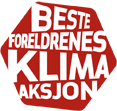 Våre politikere er betrodd ansvaret for å beskytte rettighetene til de unge og ufødte, de forsvarsløse og naturen.  Som besteforeldre og eldre voksne krever vi at mye mer må gjøres – raskt! – for å legge om til en bærekraftig kurs for Norge.  Medlemskap i Besteforeldreaksjonen koster 250 kroner i året. NAVN				        EPOST OG MOBILNR.	         POSTADRESSE